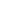 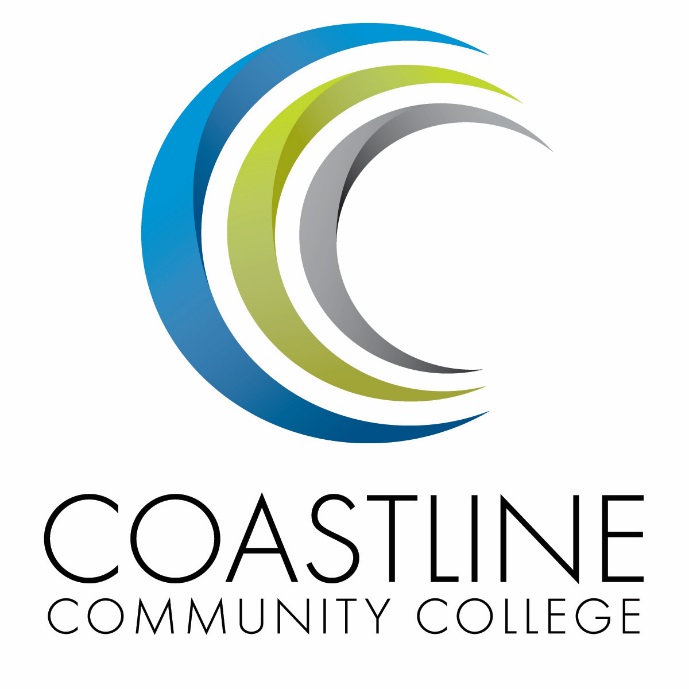 PARTICIPATORY GOVERNANCE COMMITTEES2019-20
Participatory Governance Structure Chart - College Decision Making FrameworkParticipatory Governance Committees2019-20Participatory Governance Committees BUDGET COMMITTEE COLLEGE COUNCILParticipatory Governance CommitteesCOLLEGE PROFESSIONAL DEVELOPMENT & LEADERSHIP COMMITTEEFACILITIES, SAFETY & SUSTAINABILITY Participatory Governance CommitteesPLANNING, INSTITUTIONAL EFFECTIVENESS AND ACCREDITATION COMMITTEE (PIEAC)Participatory Governance Committees
TECHNOLOGY COMMITTEEParticipatory Governance CommitteesChair/Co-chairMeeting ScheduleBudget CommitteeA. Holliday, 241-6156; C. Nguyen,  241-6144Sept-Dec/Feb-May, 2nd W, 4th W; as needed; 1:30-3:00 pm College Council CommitteeL. Adrian, 241-61522nd & 4th T; 9-11 amCollege Professional Development & Leadership CommitteeS. Blair, 241-6251; C. Chapman, 241-6454Sept-Dec/Feb-May, as needed, 1st T; 3-4:30 pmFacilities, Safety & Sustainability Committee R. Flint, 241-6224; C. Nguyen, 241-6144; M. Colver, 241-6360Sept-Dec/Feb-May, 2nd Th; 3-5 pmPlanning, Institutional Effectiveness & Accreditation CommitteeA. Holliday, 241-6156; V. Rodriguez, 241-6195Sept-Dec/Feb-May, 1st & 3rd  W; 1:30-3:00 pmTechnology CommitteeD. Thompson, 241-6219; C. Chapman, 906-5126 Sept-Nov/Feb-May, 3rd Th; 3-5 pmMandateMembers (14)                                       2019-20Meeting Schedule, etc.To identify resources to be allocated based on the mission, plans and goals of the college as articulated in the Education Master Plan (EMP) and as developed and recommended by the Planning, Institutional Effectiveness and Accreditation Committee. Members must also be a member of PIEAC.Academic Senate President; Co-Chair of PIEAC Academic Senate Rep. Academic Senate Rep. Faculty (CFE/AFT) ASG Rep.  CFCE Rep. CFCE Rep.Classified Senate President or Designee Classified Senate Rep. Dean, Institutional Effectiveness & Planning Dean, Instruction VP, Administrative Services  VP, Instruction VP, Student Services Non-Voting Ex-Officio MemberDirector, Business Services September – December/February – May2nd Wednesday 4th Wednesday as needed1:30 – 3:00 p.m.LocationCollege CenterCo-chairsAnn Holliday     241-6156Christine Nguyen     241-6144Committee Support  Martha Tran-Nguyen	241-6145MandateMembers (11)                                             2019-20Meeting Schedule, etc.To act on College committee and constituency recommendations, to foster College communication and information sharing, and to review overall College operations, ensuring decisions and recommendations support the College mission and goals.Academic Senate President Academic Senate Rep. ASG President or Designee ASG Rep. CFCE Rep.Classified Senate President Exec Dean, ELD President VP, Administrative Services VP, Instruction VP, Student ServicesResource - as neededDean, Institutional Effectiveness & Planning Director, Marketing & PR 2nd & 4th Tuesdays9 – 11 a.m. LocationCollege Center  ChairLori Adrian	241-6152Committee Support Laila Mertz	241-6153MandateMembers (13)                                               2019-20Meeting Schedule, etc.To create a culture of professional learning and development at Coastline, and provide opportunities for growth and advancement for all Coastline employees so that we may better serve our students. Academic Senate Rep. Academic Senate Rep. Academic Senate Rep. Dean, Innovative Learning Dean, Institutional Effectiveness & Planning CFCE Rep.CFCE Rep. Classified Senate President or Designee Classified Senate Rep. Director, Human Resources Faculty Center Coordinator Flex Coordinator Manager, Veterans Instructional Support Manager, Instructional Media Design September  – December/February – May 1st Tuesdays (meet as needed)3 – 4:30 p.m.LocationCollege CenterCo-chairsCheryl Chapman     906-5126Shelly Blair     241-6251Committee SupportJoan Hayes      241-6206MandateMembers (17)	2019-20Meeting Schedule, etc.The Facilities, Safety, and Sustainability Committee is mandated to review and plan for facilities to house sites, programs and college operations.  The committee is also charged with reviewing and recommending safety procedures and practices to ensure appropriate levels of safety and health for all College operations including ADA compliance.  The committee will explore and promote avenues of sustainability that the College can use to become a more environmentally responsible campus.Academic Senate Rep. Academic Senate Rep.  ADA 504 Officer Area Facilitator- NBC Area Facilitator- LJC  Area Facilitator- GGCASG Rep. CFCE Rep.Classified Senate Rep. CMT Rep. CMT Rep. Director, Campus Safety & Emergency Director, Maintenance & Operations District Environmental Health & Safety Representative M&O Dept. Rep.VP, Administrative Services Resource - as neededDean, Institutional Effectiveness & Planning Director, IT Title IX Officer September – December/February - May2nd Thursdays3 – 5 p.m.LocationCollege CenterCo-ChairsRandy Flint     241-6224Christine Nguyen     241-6144Michael Colver     241-6360Committee SupportMartha Tran-Nguyen	241-6145MandateMembers (26)	2019-20Meeting Schedule, etc.To provide oversight and leadership in support of institutional effectiveness and through ongoing intentional College-wide evaluation, dialogue, planning, coordination, and use of systematic data to ensure student learning, ensure that the College fulfills its mission and meets or exceeds institutional accreditation standards. PIEAC makes recommendations to the President through College Council. Academic Senate President; Co-chair, Budget Academic Senate VP CFE Rep. Accreditation LiaisonASG President or Designee CFCE Rep. CFCE Rep. Classified Senate President or Designee Classified Senate Vice President or Designee Dean, Institutional Effectiveness & Planning Dean, Instruction Dean, Counseling Director, IT Exec Dean, ELD Faculty CounselingFaculty Curriculum Faculty CTE Faculty Technology/DL Faculty General Education )Faculty General Education Faculty Basic Skills/ESL Faculty Special ProgramsFaculty Center Coordinator VP, Admin Services; Co-Chair, Budget VP, Instruction (ALO) VP, Student Services Non-Voting Ex-Officio MemberPresident Director Business Services September – December/February - May1st & 3rd Wednesday1:30 – 3:00 p.m. LocationCollege CenterCo-ChairsAnn Holliday     241-6156Aeron Zentner     241-6195Committee SupportNancy Ramirez    241-6196MandateMembers (17)	2019-20Meeting Schedule, etc.This committee is responsible for the development and evaluation of a Technology Master Plan. The committee is also responsible for:the development of long and short range plans and priorities for CCC to facilitate the acquisition and deployment of technologythe review, evaluation and advocacy for new and emerging technologies that will enhance student learning and improve communication and computing technologies at Coastline. Academic Senate Rep. Academic Senate Rep. Academic Senate Rep. Academic Senate Rep. ADA 508 Officer ASG Rep. CFCE Rep.CFCE Rep.Classified Senate Rep. Classified Senate Rep. CMT Rep. CMT Rep. CMT Rep. Director, Marketing & PR Director, ITFaculty Center Coordinator Librarian or Designee VP, Student Services Webmaster Resource - as neededDean, Institutional Effectiveness & Planning Guided Pathways Coordinator September – November/February - May3rd Thursday3 - 5 p.m.LocationCollege CenterCo-chairsDave Thompson     241-6219Cheryl Chapman     906-5126Committee SupportMarie Vaughan	241-6232